Association Romande des Etudiants TechniciensDate de fondation :					    1924Couleurs :   			         vert – blanc – vertCouvre-chef :     Deffe blanche avec le sigle brodéDevise :	                       Amitié, Vérité, Simplicité                              Sigle :              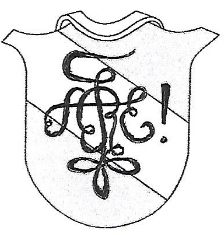 Voyons les courbes :      A                     R                      E             T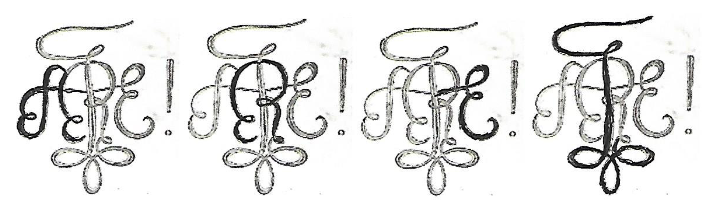 On voit que le sigle est un entrelacementmonogrammique de lettres qui comporteles initiales de la fraternité, ou les initialesde la devise de la fraternité. Rabo                                                                           Décembre 2021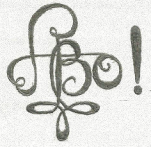 